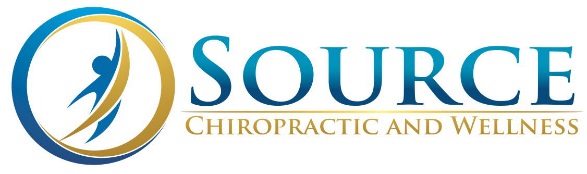 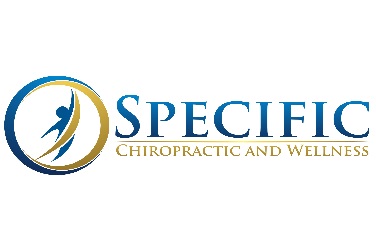 Welcome to Source Chiropractic and Wellness! Almost done! Lastly, we want to be absolute certain that agreements are in place in order to avoid any disagreements…PHILOSOPHICAL AGREEMENTI hereby agree and understand that health is a state of optimal physical, mental and social well-being, not merely the absence of disease. I understand that all doctors of Source Chiropractic and Wellness do not offer diagnosis or treatment for specific diseases. Our only practice objective is to eliminate interference to the expression of the body’s innate healing capacity and to create an alkaline environment that supports your body to integrate, update and hold the chiropractic adjustment.ASSIGNMENT, AUTHORIZATION AND FINANCIAL AGREEMENTI hereby consent to a chiropractic evaluation and examination, NCM or Thermography scans, x-ray(s), chiropractic treatment(s)/adjustments, supplements, healthy lifestyle information (books, CD’s, DVD’s etc), activities of daily living information or laboratory procedures rendered to the client which Dr. John Cheney may consider or advise in the treatment of my case and guarantee payments of the charges incurred. I hereby assign and authorize payment of insurance benefits directly to Source Chiropractic and Wellness. I hereby authorize the above named doctor to release information requested on this form and I further authorize release of any and all medical records or other pertinent information necessary to obtain payment. I understand that payment is due at the time service is rendered, and the above named doctor/ Source Chiropractic and Wellness will not accept the responsibility for filing of collection my insurance claim of benefits or negotiation a settlement with my insurance company. I know I am responsible for payment of my account and I understand and agree that I am ultimately responsible to ensure that all services needing pre-authorization by my insurance company are pre-authorized and that any balances for denied services, deductibles, coinsurances and copays are my responsibility to pay. TERMSNet 30 days from the date of the invoice unless otherwise indicated above. A finance charge of 1 ½ per month (annual percent rate 18%) of the unpaid balance will be added monthly. Should collection become necessary, the responsible party agrees to pay an additional 40% collection fee and all legal fees of collection, with or without suit, including attorney fees and court costs.I have read the above statements and understand Source Chiropractic and Wellness’ objectives pertaining to my care in this office.Signature ______________________________________________      Date _______________Witness _______________________________________________       Date _______________Witness (printed) ________________________________________126 W 12300 S Draper, UT 84020          (385) 237-3110             draperchirosource.comPlease fill in the following information with as much detail as possible. Thank you. Please fill in the following information with as much detail as possible. Thank you. Please fill in the following information with as much detail as possible. Thank you. Please fill in the following information with as much detail as possible. Thank you. Please fill in the following information with as much detail as possible. Thank you. Please fill in the following information with as much detail as possible. Thank you. Please fill in the following information with as much detail as possible. Thank you. Please fill in the following information with as much detail as possible. Thank you. Please fill in the following information with as much detail as possible. Thank you. NameNameNameNameNameNameNameDateDateReferred byReferred byReferred byEmailEmailEmailEmailEmailEmailCell PhoneCell PhoneCell PhoneHome PhoneHome PhoneHome PhoneHome PhoneHome PhoneHome PhoneAddressAddressAddressCityCityCityStateStateZipAgeDOBSS#                                     SS#                                     Married / Single / OtherMarried / Single / OtherMarried / Single / OtherMarried / Single / OtherMarried / Single / OtherNames / Ages of ChildrenNames / Ages of ChildrenNames / Ages of ChildrenNames / Ages of ChildrenNames / Ages of ChildrenNames / Ages of ChildrenNames / Ages of ChildrenNames / Ages of ChildrenNames / Ages of ChildrenEmergency Contact Name Emergency Contact Name Emergency Contact Name Emergency Contact Name Emergency Contact Name PhonePhonePhonePhoneYour Occupation Your Occupation Your Occupation Your Occupation Your Occupation Work PhoneWork PhoneWork PhoneWork PhoneWould you like a text reminder for your appointments?           If so, please list your current carrier:Would you like a text reminder for your appointments?           If so, please list your current carrier:Would you like a text reminder for your appointments?           If so, please list your current carrier:Would you like a text reminder for your appointments?           If so, please list your current carrier:Would you like a text reminder for your appointments?           If so, please list your current carrier:Would you like a text reminder for your appointments?           If so, please list your current carrier:Would you like a text reminder for your appointments?           If so, please list your current carrier:Would you like a text reminder for your appointments?           If so, please list your current carrier:Would you like a text reminder for your appointments?           If so, please list your current carrier:Primary InsurancePrimary InsurancePrimary InsuranceInsurance Co. NamePhoneInsurance Co. AddressInsured NameInsured Relationship to PatientInsured Relationship to PatientInsured DOBInsured ID/Claim #Insured ID/Claim #Group #Secondary InsuranceSecondary InsuranceSecondary InsuranceInsurance Co. NamePhoneInsurance Co. AddressInsured NameInsured Relationship to PatientInsured Relationship to PatientInsured DOBInsured ID/Claim #Insured ID/Claim #Group #Lifestyle questions. You may be brief; we’ll go into more detail if necessary.Main purpose for consulting for care?Is your symptom(s) related to an accident?     Work Injury     Motor Vehicle Accident     Other InjuryIs there currently a claim or lawsuit open or pending regarding this injury? If yes, please provide the name and phone number to your attorney:Have you experienced chiropractic care before?   Yes / No      If yes, was it a positive / negative or neutral experience? Are you taking any medications?     Yes / No      If yes, please list the name and purpose of each below. What percent of your diet consists of fruits and vegetables?            %How many ounces of water do you consume on average, daily?             ouncesHow much protein do you consume?      None   /   Once in a while   /   Weekly   /   Daily   /   Multiple times per dayHow much dairy do you consume?          None   /   Once in a while   /   Weekly   /   Daily   /   Multiple times per dayHow much alcohol do you consume?      None   /   Once in a while   /   Weekly   /   Daily   /   Multiple times per dayDo you smoke?                                         Never  /   Once in a while   /   Weekly   /   Daily   /   Multiple times per dayDo you exercise?                                      Never   /   Once in a while   /   Weekly   /   Daily   /  Multiple times per dayAre you healthier now than you were 5 years ago?What do you prefer for your symptom(s)?     Ice   /   HeatWhen do you generally feel your best?      A.M   /   Noon   /   P.M.When do you generally feel your worst?    A.M   /   Noon    /   P.M.Do you own a juicer?           If so, how often do you juice?    Monthly   /   Weekly   /   Daily   /   Multiple times per dayDo you take supplements?         If so, please list. How committed to your health are you?       Not   1    2    3    4    5    6    7    8    9    10   ExtremelyDescribe your main concern.Describe your second concern.What?What?How did it start and when?How did it start and when?What does it feel like?  Deep / Dull / Achy / SharpWhat does it feel like?  Deep / Dull / Achy / SharpWhat makes it worse?What makes it worse?What makes it better?What makes it better?How often?   Daily / Weekly / MonthlyHow often?   Daily / Weekly / MonthlyIs it constant? Is it constant? How severe? 1 (low) – 10 (high)How severe? 1 (low) – 10 (high)What all have you tried to do to resolve it?What all have you tried to do to resolve it?Circle P (previously) or C (currently) if applicableCircle P (previously) or C (currently) if applicableCircle P (previously) or C (currently) if applicableCircle P (previously) or C (currently) if applicableCircle P (previously) or C (currently) if applicableCircle P (previously) or C (currently) if applicablePCHeadaches / MigrainesPCAnxiety / Depression PCInsomnia / Difficulty SleepingPCChronic Fatigue / Chronic TirednessPCDizziness / VertigoPCLack of Mental ClarityPCSinus TroublePCAllergies   If so, where?PCEaraches / InfectionPCVision Problems and or Ear ProblemsPCStiff NeckPCAcne / Pimples / Eczema / Psoriasis PCThyroid Condition / Throat Condition PCAdrenal ConditionPCExcessive Sweatiness PCExcessive DrynessPCADD / ADHD / OCD PCAsthma / WheezingPCDifficulty Breathing / Lung ConditionPCHeart Condition / Palpitations / SurgeriesPCNausea / Vomiting PCFrequent Flu / Cough / ColdsPCSTD’sPCFibromyalgiaPCImmune System ChallengesPCParkinson’s DiseasePCGallbladder Condition / Removed / When?PCFevers PCLiver ConditionPCBlood Pressure Challenges / High / LowPCPoor Circulation / Arms / Hands  / Legs / FeetPCDiabetes / Type I / Type II / Insulin?PCSlow to Heal from CutsPCCancerPCArthritisPCIndigestionPCHeartburnPCUlcersPCKidney Challenges / StonesPCGas ChallengesPCConstipation / Diarrhea PCDiarrheaPCBladder ChallengesPCPMS – Emotional / Mood SwingsPCImpotency PCStrokePCMenstrual Cramps / Irregular CyclePCSciatica PCKnee PainPCJoint PainPCLeg Cramps / Nightly / Daily / Weekly / MonthlyPCMultiple SclerosisPCHemorrhoidsPCTMJ / Jaw ProblemsPCGrinding Teeth at NightPCShoulder Pain / Left / RightPCOther:PCOther:Please list all surgeries, fractures, injuries and/or accidents you have experienced in your life (include dates).